Limbažu novada DOME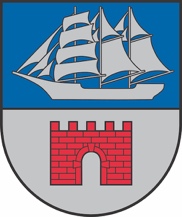 Reģ. Nr. 90009114631; Rīgas iela 16, Limbaži, Limbažu novads LV-4001; E-pasts pasts@limbazunovads.lv; tālrunis 64023003ĀRKĀRTAS DOMES SĒDES PROTOKOLSNr.15										2023. gada 15. decembrīSēde sasaukta plkst. 13:00, tiešsaistēSēdi atklāj plkst. 13:00Domes sēde ir atklāta.Darba kārtība:Par līguma slēgšanu par būvprojekta “Tilts pār Salacu A1 (E67) Rīga – Ainaži 91,10 km” iepirkumu dokumentācijas sagatavošanu un būvdarbu iepirkumu procedūras īstenošanu.Sēde notiek videokonferences režīmā tiešsaistē Webex platformā.Sēdi translē tiešraidē Limbažu novada pašvaldības YouTube kontā: https://www.youtube.com/watch?v=1T1dK0xneDsSēdē tiek veikts audiovizuāls ieraksts. Sēdi vada: Limbažu novada pašvaldības Domes priekšsēdētājs Dagnis Straubergs.Sēdi protokolē: Limbažu novada pašvaldības Limbažu novada administrācijas Administratīvās nodaļas lietvede Dace Tauriņa.Sēdē piedalās deputāti: Valdis Bārda, Māris Beļaunieks, Andris Garklāvs, Lija Jokste, Kristaps Močāns, Arvīds Ozols, Rūdolfs Pelēkais, Jānis Remess, Ziedonis Rubezis, Dagnis Straubergs, Regīna Tamane.Sēdē nepiedalās deputāti: Jānis Bakmanis (slimības dēļ), Aigars Legzdiņš (tiešo darba pienākumu dēļ), Dāvis Melnalksnis (tiešo darba pienākumu dēļ), Edmunds Zeidmanis (iemesls nav zināms).Sēdē piedalās: Aiga Briede, Andris Zunde, Artis Ārgalis, Beāte Kožina, (vārds uzvārds)  (e-pasts), Gunita Gulbe, Hedviga Podziņa, Ilga Tiesnese, Ineta Cīrule, Iveta Depere-Ābele, Izita Kļaviņa, Jana Lāce, Juris Graudiņš, Kristīne Zaķe, Kārlis Irmejs, Laila Ulmane, (vārds uzvārds)  (e-pasts), Lāsma Liepiņa, Līga Viļčinska, Mārtiņš Grāvelsiņš, Pēteris Magone, Raimonds Straume, Raivis Galītis, Rasa Zeidmane, Santa Čingule, Sarma Kacara, Sintija Zute, Zinta Skrastiņa, Ģirts Ieleja.Lēmums Nr. 10531.Par līguma slēgšanu par būvprojekta “Tilts pār Salacu A1 (E67) Rīga – Ainaži 91,10 km” iepirkumu dokumentācijas sagatavošanu un būvdarbu iepirkumu procedūras īstenošanuZiņo Dagnis Straubergs, debatēs piedalās Arvīds Ozols, Māris Beļaunieks, Aiga Briede, Valdis Bārda, Regīna Tamane, Izita Kļaviņa, Andris Garklāvs, Ģirts IelejaLimbažu novada pašvaldībā (turpmāk – Pašvaldība) 01.12.2023. tika saņemta VSIA “Latvijas Valsts ceļi” vēstule 1.1 / 21107 Par sadarbības līguma projektu.2023. gada 5. decembra Ministru kabineta sēdē tika izskatīts Satiksmes ministrijas informatīvais ziņojums “Par tilta pār Salacu Salacgrīvā pārbūvi” (protokols Nr. 60, 73.§), kas paredz, ka Satiksmes ministrija (LVC) slēgs līgumu ar Pašvaldību par iepirkuma dokumentācijas sagatavošanu un būvdarbu iepirkuma procedūru.Tilts pār Salacu Salacgrīvā (turpmāk tekstā – Tilts) atrodas valsts galvenā autoceļa A1 “Rīga (Baltezers) – Igaunijas robeža (Ainaži) (turpmāk tekstā – autoceļš A1) maršruta km 91,10, savukārt autoceļš A1 ietilpst Eiropas transporta tīklā (TEN-T), kā arī ir Eiropas nozīmes autoceļu maršruta E67 jeb “Via Baltica” posms, kas nodrošina vietējo un starpvalstu satiksmi, kā arī militāro mobilitāti. Tilta nestspēja ir nepietiekoša un šobrīd satiksme uz tā ir ierobežota. Pēc Pašvaldības pasūtījuma ir izstrādāts un apstiprināts būvprojekts “Tilts pār Salacu A1 (E67) Rīga-Ainaži 91,10 km”.Ņemot vērā Satiksmes ministrijas sagatavoto un Ministru Kabineta 05.12.2023. sēdē izskatīto informatīvo ziņojumu “Par tilta pār Salacu Salacgrīvā pārbūvi”, ir sagatavots līguma projekts, kas ir pievienots pielikumā šim lēmumam.Pamatojoties uz Pašvaldību likuma 4. panta pirmās daļas 3. punktu un ceturto daļu, 10. panta pirmās daļas 19. punktu, Publisko iepirkumu likuma 17. pantu, atklāti balsojot: PAR – 11 deputāti (Valdis Bārda, Māris Beļaunieks, Andris Garklāvs, Lija Jokste, Kristaps Močāns, Arvīds Ozols, Rūdolfs Pelēkais, Jānis Remess, Ziedonis Rubezis, Dagnis Straubergs, Regīna Tamane), PRET – nav, ATTURAS – nav, Limbažu novada dome NOLEMJ:Slēgt līgumu ar Latvijas Republikas Satiksmes ministriju un valsts sabiedrību ar ierobežotu atbildību „Latvijas Valsts ceļi” par sadarbību būvdarbu un būvuzraudzības iepirkuma dokumentācijas sagatavošanā un būvdarbu iepirkuma procedūras veikšanā, saistībā ar būvprojekta “Tilts pār Salacu A1 (E67) Rīga-Ainaži 91,10 km” realizāciju, atbilstoši līguma projektam (pielikumā).Pilnvarot Limbažu novada pašvaldības Domes priekšsēdētāju Dagni Straubergu parakstīt lēmuma 1. punktā minēto līgumu ar Latvijas Republikas Satiksmes ministriju un valsts sabiedrību ar ierobežotu atbildību „Latvijas Valsts ceļi”.Sēdi slēdz plkst.  14:08Sēdes vadītājs	D. StraubergsSēdes protokoliste	D. TauriņaŠIS DOKUMENTS IR PARAKSTĪTS AR DROŠU ELEKTRONISKO PARAKSTU UN SATUR LAIKA ZĪMOGU